KALENDZARZ ROKU SZKOLNEGO 2022/2023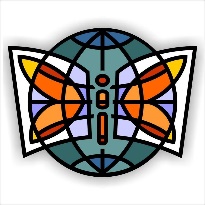 Publiczna Szkoła Podstawowa im. Arkadego Fiedlera w Lubrzy1. Terminy zajęć dydaktyczno – wychowawczychRok szkolny 2022 / 2023 trwa od 01.09.2022 r. do 31.08.2023 r. i dzieli się na dwa semestry:	01.09.2022r.- 30.01.2023r.- I  semestr 	31.01.2023r.- 31.08.2023r. - II semestr	01.09.2022 r. (czwartek) - rozpoczęcie zajęć dydaktyczno - wychowawczych	23.06.2023 r. (piątek) - zakończenie zajęć dydaktyczno - wychowawczych	2. Terminy świąt oraz ferii szkolnych01.11.2022 	Uroczystość Wszystkich Świętych11.11.2022	Święto Niepodległości23.12.2022r.- 31.12.2023r. 	zimowa przerwa świąteczna (Boże Narodzenie)06.01.2023r. 	Święto Trzech Króli30.01.2023r.- 12.02.2023r. 	ferie zimowe06.04.2023r.- 11.04.2023r.	wiosenna przerwa świąteczna (Wielkanoc)  01.05.2023r.	Święto Pracy03.05.2023r.	Święto Konstytucji08.06.2023r.	Boże Ciało3. Dni wolne od zajęć dydaktycznych:14.10.2022 (piątek) 	Dzień Edukacji Narodowej31.10.2022 (poniedziałek) 	dzień wolny do zajęć lekcyjnych02.05.2023 (wtorek) 	dzień wolny do zajęć lekcyjnych23-25.05.2023 (wtorek-czwartek)	dni wolne do zajęć lekcyjnych 02.06.2023 (piątek)	 Międzynarodowy Dzień Dziecka09.06.2023 (piątek)	dzień wolny do zajęć lekcyjnych4. Terminy egzaminów szkolnych23 maj 2023 r. (wtorek)- język polski24 maj 2023 r. (środa)- matematyka25 maj 2023 r. (czwartek)- język angielski5. Terminy spotkań rad pedagogicznych12.09.2022 r. (poniedziałek)- robocza21.09.2022r. (środa) - szkoleniowa24.10.2022 r. (poniedziałek)- szkoleniowa05.12.2022 r. (poniedziałek)- szkoleniowa23.01.2023r.  (poniedziałek)- klasyfikacyjna20.02.2023 r. (poniedziałek)- podsumowująca17.04.2023 r. (poniedziałek)- szkoleniowa15.05.2023 r. (poniedziałek)- robocza 19.06.2023 r. (poniedziałek)-klasyfikacyjna	6. Terminy zebrań z rodzicami14.09.2022 r. (środa)- zebranie ogólne14.12.2022 r. (środa)- zebranie ogólne01.03.2023 r. (środa)- zebranie ogólne17.05.2023 r. (środa)-  konsultacje		